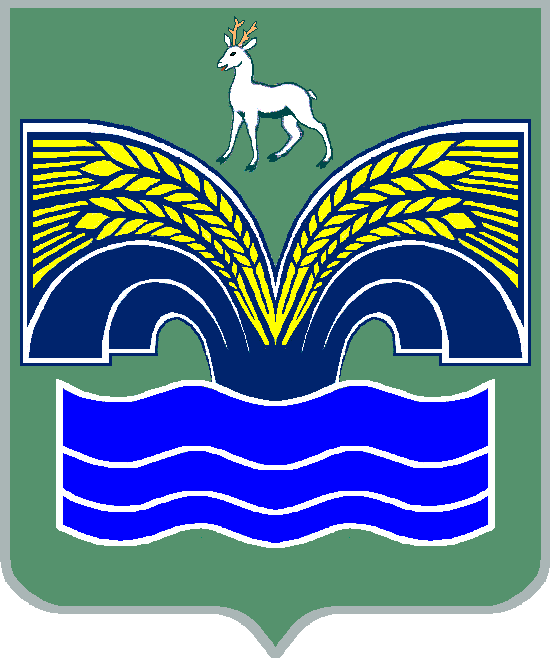 СОБРАНИЕ ПРЕДСТАВИТЕЛЕЙСЕЛЬСКОГО ПОСЕЛЕНИЯ ХИЛКОВОМУНИЦИПАЛЬНОГО РАЙОНА КРАСНОЯРСКИЙСАМАРСКОЙ ОБЛАСТИЧЕТВЕРТОГО СОЗЫВАРЕШЕНИЕ   от 21 декабря 2021 года № 47                 О внесении изменений в решение Собрания представителей сельского поселения Хилково муниципального района Красноярский Самарской области от 24.12.2020 №40 «О бюджете сельского поселения Хилково муниципального района Красноярский Самарской области на 2021 год и на плановый период 2022 и 2023 годов» (с изменениями от 29.01.2021г. №6,  от 20.02.2021 №8,  от 15.03.2021 №10,  от 26.04.2021 №15,  от 18.05.2021 №19,  от 28.07.2021 №26,  от 18.08.2021 №27, от 24.09.2021 №37,  от 19.11.2021 №40).Рассмотрев внесенный Администрацией сельского поселения Хилково муниципального района Красноярский Самарской области проект решения Собрания представителей сельского поселения Хилково муниципального района Красноярский Самарской области «О бюджете сельского поселения Хилково муниципального района Красноярский Самарской области на 
2021 год и на плановый период 2022 и 2023 годов», Собрание представителей сельского поселения Хилково муниципального района Красноярский Самарской области РЕШИЛО:1. Внести в решение Собрания представителей сельского поселения Хилково муниципального района Красноярский Самарской области от 24.12.2020 № 40 «О бюджете сельского поселения Хилково муниципального района Красноярский Самарской области на 2021 год и на плановый период 2022 и 2023 годов» следующие изменения и дополнения: 1. Пункт 1 изложить в следующей редакции:Утвердить основные характеристики бюджета сельского поселения Хилково муниципального района Красноярский Самарской области (далее местный бюджет) на 2021 год:общий объем доходов – 13 709,0 тыс. рублей;общий объем расходов – 13 918,0 тыс. рублей;дефицит – 209,0 тыс. рублей.2.  Пункт 6 изложить в следующей редакции: Утвердить объем безвозмездных поступлений в доход местного бюджета в 2021 году в сумме 9 456,0 тыс. рублей.3.  Приложение № 3 изложить в редакции согласно приложению № 1 к настоящему решению.4.  Приложение № 5 изложить в редакции согласно приложению № 2 к настоящему решению.5.  Приложение № 6 изложить в редакции согласно приложению № 3 к настоящему решению6.  Приложение № 7 изложить в редакции согласно приложению № 4 к настоящему решению.7.  Приложение № 8 изложить в редакции согласно приложению № 5 к настоящему решению.8.  Приложение № 9 изложить в редакции согласно приложению № 6 к настоящему решению.9. Опубликовать настоящее решение в газете «Красноярский вестник».10.  Настоящее решение вступает в силу со дня его официального опубликования.ПРИЛОЖЕНИЕ 3к решению Собрания представителейсельского поселения Хилково муниципального района Красноярский Самарской областиот 24 декабря 2020 года № 40 Объем поступления доходов поселения по основным источникам на 2021 годПРИЛОЖЕНИЕ 2к решению Собрания представителейсельского поселения Хилково муниципального района Красноярский Самарской области                                                                                                 от 21 декабря 2021 года № 47ПРИЛОЖЕНИЕ 5к решению Собрания представителейсельского поселения Хилково муниципального района Красноярский Самарской области                                                                      от 24 декабря 2020 года №40 Ведомственная структура расходов бюджета поселения на 2021 годПРИЛОЖЕНИЕ 3к решению Собрания представителейсельского поселения Хилково муниципального района Красноярский Самарской области                                                                                                 от 21 декабря 2021 года № 47ПРИЛОЖЕНИЕ 6к решению Собрания представителейсельского поселения Хилково муниципального района Красноярский Самарской областиот 24 декабря 2020 года №40Ведомственная структура расходов бюджета поселения на плановый период 2022 и 2023 годовПРИЛОЖЕНИЕ 4к решению Собрания представителейсельского поселения Хилково муниципального района Красноярский Самарской области                                                                                                 от  21 декабря 2021 года № 47ПРИЛОЖЕНИЕ 7к решению Собрания представителейсельского поселения Хилково муниципального района Красноярский Самарской областиот 24 декабря 2020 года №40Распределение бюджетных ассигнований по разделам, подразделам, целевым статьям (муниципальным программам и непрограммным направлениям деятельности), группам и подгруппам видов расходов классификации расходов бюджета поселения на 2021 годПРИЛОЖЕНИЕ 5к решению Собрания представителейсельского поселения Хилково муниципального района Красноярский Самарской области                                                                                                 от 21 декабря 2021 года № 47ПРИЛОЖЕНИЕ 8к решению Собрания представителейсельского поселения Хилково муниципального района Красноярский Самарской областиот 24 декабря 2020 года №40Распределение бюджетных ассигнований по разделам, подразделам, целевым статьям (муниципальным программам и непрограммным направлениям деятельности), группам и подгруппам видов расходов классификации расходов бюджета поселения на плановый период 2022 и 2023 годовПРИЛОЖЕНИЕ 6к решению Собрания представителейсельского поселения Хилково муниципального района Красноярский Самарской области                                                                                                 от 21 декабря 2021 года № 47ПРИЛОЖЕНИЕ 9к решению Собрания представителейсельского поселения Хилково муниципального района Красноярский Самарской областиот 24 декабря 2020 года №40 Источники внутреннего финансирования дефицита местного бюджета на 2021 годПредседатель Собрания представителей сельского поселения Хилково муниципального района Красноярский Самарской области _______________ В.Г.БалабановаГлава сельского поселения Хилковомуниципального районаКрасноярский Самарской области_______________ О.Ю.Долгов              Приложение 1 к решению Собрания представителей        сельского поселения Хилковомуниципального района Красноярский         Самарской области     от  21 декабря 2021 года № 47Код бюджетной классификацииНаименование доходаСумма (тыс. руб.)000 100 00000 00 0000 000Налоговые и неналоговые доходы4 253000 101 00000 00 0000 000Налоги на прибыль, доходы560000 101 02000 01 0000 110Налог на доходы физических лиц560000 103 00000 00 0000 000Налоги на товары (работы, услуги), реализуемые на территории Российской Федерации2 231000 103 02231 01 0000 110Доходы от уплаты акцизов на дизельное топливо, подлежащие распределению между бюджетами субъектов Российской Федерации и местными бюджетами с учетом установленных дифференцированных нормативов отчислений в местные бюджеты (по нормативам, установленным Федеральным законом о федеральном бюджете в целях формирования дорожных фондов субъектов Российской Федерации)1048000 103 02241 01 0000 110Доходы от уплаты акцизов на моторные масла для дизельных и (или) карбюраторных (инжекторных) двигателей, подлежащие распределению между бюджетами субъектов Российской Федерации и местными бюджетами с учетом установленных дифференцированных нормативов отчислений в местные бюджеты (по нормативам, установленным Федеральным законом о федеральном бюджете в целях формирования дорожных фондов субъектов Российской Федерации)6000 103 02251 01 0000 110Доходы от уплаты акцизов на автомобильный бензин, подлежащие распределению между бюджетами субъектов Российской Федерации и местными бюджетами с учетом установленных дифференцированных нормативов отчислений в местные бюджеты (по нормативам, установленным Федеральным законом о федеральном бюджете в целях формирования дорожных фондов субъектов Российской Федерации)1352000 103 02261 01 0000 110Доходы от уплаты акцизов на прямогонный бензин, подлежащие распределению между бюджетами субъектов Российской Федерации и местными бюджетами с учетом установленных дифференцированных нормативов отчислений в местные бюджеты (по нормативам, установленным Федеральным законом о федеральном бюджете в целях формирования дорожных фондов субъектов Российской Федерации)-175000 105 00000 00 0000 000Налоги на совокупный доход10000 105 03010 01 0000 110Единый сельскохозяйственный налог10000 106 00000 00 0000 000Налоги на имущество1426000 106 01000 00 0000 110Налог на имущество физических лиц700000 106 06000 00 0000 110Земельный налог726000 111 00000 00 0000 000Доходы от использования имущества, находящегося государственной и муниципальной собственности26000 111 05075 10 0000 120Доходы от сдачи в аренду имущества, составляющего казну сельских поселений (за исключением земельных участков)26000 200 00000 00 0000 000Безвозмездные поступления9 456000 202 00000 00 0000 000Безвозмездные поступления от других бюджетов бюджетной системы Российской Федерации9 456000 202 10000 00 0000 150Дотации бюджетам бюджетной системы Российской Федерации и муниципальных образований4 520000 202 16001 10 0000 150Дотации бюджетам сельских поселений на выравнивание бюджетной обеспеченности4 520000 202 20000 00 0000 000 Субсидии бюджетам бюджетной системы Российской Федерации и муниципальных образований (межбюджетные субсидии)1 921000 202 25576 10 0000 150Субсидии бюджетам сельских поселений на обеспечение комплексного развития сельских территорий1483     000 202 29900 10 0000 150Субсидии бюджетам сельских поселений из местных бюджетов438000 202 30000 00 0000 150Субвенции бюджетам бюджетной системы Российской Федерации237000 202 35118 10 0000 150Субвенции бюджетам сельских поселений на осуществление первичного воинского учета на территориях, где отсутствуют военные комиссариаты237000 202 40000 00 0000 150Иные межбюджетные трансферты2 778000 202 40014 10 0000 150Межбюджетные трансферты, передаваемые бюджетам сельских поселений из бюджетов муниципальных районов на осуществление части полномочий по решению вопросов178 000 202 49999 10 0000 150Прочие межбюджетные трансферты, передаваемые бюджетам сельских поселений2 600Всего доходов:13 709КодНаименование главного распорядителя средств бюджета поселенияРазделПодразделЦелевая статья расходовВид расходов Сумма (тыс.руб.)Сумма (тыс.руб.)КодНаименование главного распорядителя средств бюджета поселенияРазделПодразделЦелевая статья расходовВид расходов ВсегоВ том числе за счет безвозмездных поступлений368Администрация сельского поселения Хилково муниципального района Красноярский Самарской области368Общегосударственные вопросы01004 494368Функционирование высшего должностного лица субъекта Российской Федерации и муниципального образования0102954368Непрограммные направления расходов бюджета01029800000000     954368Расходы на выплаты персоналу государственных (муниципальных) органов01029800000000120954368Функционирование Правительства Российской Федерации, высших исполнительных органов государственной власти субъектов Российской Федерации, местных администраций01043 191368Непрограммные направления расходов бюджета010498000000003 191368Расходы на выплаты персоналу государственных (муниципальных) органов010498000000001202 628368Иные закупки товаров, работ и услуг для обеспечения государственных (муниципальных) нужд01049800000000240512368Иные межбюджетные трансферты0104980000000054018368Уплата налогов, сборов и иных платежей0104980000000085033368Обеспечение деятельности финансовых, налоговых и таможенных органов и органов финансового (финансово бюджетного) надзора010674368Непрограммные направления расходов бюджета0106980000000074368Иные межбюджетные трансферты0106980000000054074368Другие общегосударственные вопросы0113275368Непрограммные направления расходов бюджета01139800000000275368Иные закупки товаров, работ и услуг для обеспечения государственных (муниципальных) нужд0113980000000024092368Иные межбюджетные трансферты01139800000000540183368Национальная оборона0200237237368Мобилизационная и вневойсковая подготовка0203237237368Непрограммные направления расходов бюджета 02039800000000237237368Расходы на выплаты персоналу государственных (муниципальных) органов02039800000000120234234368Иные закупки товаров, работ и услуг для обеспечения государственных (муниципальных) нужд0203980000000024033368Национальная безопасность и правоохранительная деятельность0300690168368Защита населения и территории от чрезвычайных ситуаций природного и техногенного характера, пожарная безопасность0310690168368Непрограммные направления расходов бюджета0310980000000019368Иные закупки товаров, работ и услуг для обеспечения государственных (муниципальных) нужд0310980000000024019368Непрограммные направления расходов бюджета03109800000000671168368Субсидии некоммерческим организациям (за исключением государственных (муниципальных) учреждений, государственных корпораций (компаний), публично-правовых компаний)03109800000000630671168368Национальная экономика04002 705178368Сельское хозяйство и рыболовство0405178178368Непрограммные направления расходов бюджета04009800000000178178368Иные закупки товаров, работ и услуг для обеспечения государственных (муниципальных) нужд04059800000000240178178368Дорожное хозяйство (дорожные фонды)04092 522368Муниципальная программа «Модернизация и развитие автомобильных дорог общего пользования местного значения в сельском поселении Хилково муниципального района Красноярский Самарской области на 2021 – 2023 годы»040901000000002 522368Иные закупки товаров, работ и услуг для обеспечения государственных (муниципальных) нужд040901000000002402 522368Другие вопросы в области национальной экономики 04125368Муниципальная программа «Развитие малого и среднего предпринимательства на территории сельского поселении Хилково муниципального района Красноярский Самарской области на 2021-2023 годы»041202000000005368Иные закупки товаров, работ и услуг для обеспечения государственных (муниципальных нужд)041202000000002405368Жилищно-коммунальное хозяйство05003 8421 753368Жилищное хозяйство0501123368Непрограммные направления расходов бюджета05019800000000123368Уплата налогов, сборов и иных платежей05019800000000850123368Благоустройство05033 7191 753368Непрограммные направления расходов бюджета050398000000003 7191 753368Иные закупки товаров, работ и услуг для обеспечения государственных (муниципальных) нужд05039800000000240   2 153270368Иные межбюджетные трансферты050398000000005401 5661 483368Образование070012368Молодежная политика070712368Непрограммные направления расходов бюджета0707980000000012368Иные закупки товаров, работ и услуг для государственных (муниципальных) нужд0707980000000024012368Культура, кинематография08001 691368Культура08011 691368Непрограммные направления расходов бюджета080198000000001 691368Иные межбюджетные трансферты080198000000005401 691368Социальная политика1000199368Охрана семьи и детства1004     199368Непрограммные направления расходов бюджета10049800000000199368Иные закупки товаров, работ и услуг для обеспечения государственных (муниципальных нужд) 10049800000000240199368Физическая культура и спорт11002368Массовый спорт11022368Непрограммные направления расходов бюджета110298000000002368Иные закупки товаров, работ и услуг для обеспечения государственных (муниципальных нужд) 110298000000002402368Средства массовой информации120046368Периодическая печать и издательства120246368Непрограммные направления расходов бюджета1202980000000046368Иные межбюджетные трансферты1202980000000054046Всего расходов:13 9182 336КодНаименование главного распорядителя средств бюджета поселенияРазделПодразделЦелевая статья расходовВид расходов 2022 год (сумма, тыс.руб 2022 год (сумма, тыс.руб 2023 год (сумма, тыс.руб2023 год (сумма, тыс.рубКодНаименование главного распорядителя средств бюджета поселенияРазделПодразделЦелевая статья расходовВид расходов ВсегоВ том числе за счет безвозмездных поступленийВсегоВ том числе за счет безвозмездных поступлений368Администрация сельского поселения Хилково муниципального района Красноярский Самарской области368Общегосударственные вопросы010018591 145368Функционирование высшего должностного лица субъекта Российской Федерации и муниципального образования0102500300368Непрограммные направления расходов бюджета01029800000000500300368Расходы на выплаты персоналу государственных (муниципальных) органов01029800000000120500300368Функционирование Правительства Российской Федерации, высших исполнительных органов государственной власти субъектов Российской Федерации, местных администраций01041 334820368Непрограммные направления расходов бюджета010498000000001 334  820368Расходы на выплаты персоналу государственных (муниципальных) органов010498000000001201 334820368Резервные фонды01112525368Непрограммные направления расходов бюджета011198000000002525368Резервные средства011198000000008702525368Национальная экономика04002 3475 3342240368Дорожное хозяйство (дорожные фонды)04092 3422 342368Муниципальная программа «Модернизация и развитие автомобильных дорог общего пользования местного значения в сельском поселении Хилково муниципального района Красноярский Самарской области на 2021-2023 годы»040901000000002 3422 342368Иные закупки товаров, работ и услуг для обеспечения государственных (муниципальных) нужд040901000000002402 3422 342368Другие вопросы в области национальной экономики0412529922240368Муниципальная программа «Развитие малого и среднего предпринимательства на территории сельского поселении Хилково муниципального района Красноярский Самарской области на 2021-2023 годы»0412020000000055368Иные закупки товаров, работ и услуг для обеспечения государственных (муниципальных) нужд0412020000000024055368Непрограммные направления расходов бюджета041298000000002 9872240368Иные закупки товаров, работ и услуг для обеспечения государственных (муниципальных) нужд041298000000002402 9872240368Благоустройство0503100368Непрограммные направления расходов бюджета05039800000000100368Иные межбюджетные трансферты05039800000000540100Итого расходов:4 3066 4792240Условно утвержденные расходы:130270Всего с учетом условно утвержденных расходов:4 4366 7492240Наименование раздела, подраздела, целевой статьи вида расходов классификация расходов бюджета поселенияРазделПодразделЦелевая статья расходовВид расходов Сумма (тыс. руб.)Сумма (тыс. руб.)Наименование раздела, подраздела, целевой статьи вида расходов классификация расходов бюджета поселенияРазделПодразделЦелевая статья расходовВид расходов Всего В том числе за счет безвозмездных поступленийОбщегосударственные вопросы01004 494Функционирование высшего должностного лица субъекта Российской Федерации и муниципального образования0102954Непрограммные направления расходов бюджета01029800000000954Расходы на выплаты персоналу государственных (муниципальных) органов01029800000000120954Функционирование Правительства Российской Федерации, высших исполнительных органов государственной власти субъектов Российской Федерации, местных администраций01043 191Непрограммные направления расходов бюджета010498000000003 191Расходы на выплаты персоналу государственных (муниципальных) органов010498000000001202 628Иные закупки товаров, работ и услуг для обеспечения государственных (муниципальных) нужд01049800000000240512Иные межбюджетные трансферты0104980000000054018Уплата налогов, сборов и иных платежей0104980000000085033Обеспечение деятельности финансовых, налоговых и таможенных органов и органов финансового (финансово бюджетного) надзора010674Непрограммные направления расходов бюджета0106980000000074Иные межбюджетные трансферты0106980000000054074Другие общегосударственные вопросы0113275Непрограммные направления расходов бюджета01139800000000275Иные закупки товаров, работ и услуг для обеспечения государственных (муниципальных) нужд0113980000000024092Иные межбюджетные трансферты01139800000000540183Национальная оборона0200237237Мобилизационная и вневойсковая подготовка0203237237Непрограммные направления расходов бюджета 02039800000000237237Расходы на выплату персоналу государственных (муниципальных) органов02039800000000120234234Иные закупки товаров, работ и услуг для обеспечения государственных (муниципальных) нужд0203980000000024033Национальная безопасность и правоохранительная деятельность0300690168Обеспечение пожарной безопасности0310690168Непрограммные направления расходов бюджета0310980000000019Иные закупки товаров, работ и услуг для обеспечения государственных (муниципальных) нужд0310980000000024019Непрограммные направления расходов бюджета03109800000000671168Субсидии некоммерческим организациям (за исключением государственных (муниципальных) учреждений)03109800000000630671168Национальная экономика04002 705178Сельское хозяйство и рыболовство0405178178Непрограммные направления расходов бюджета04009800000000178178Иные закупки товаров, работ и услуг для обеспечения государственных (муниципальных) нужд04059800000000240178178Дорожное хозяйство (дорожные фонды)04092 522Муниципальная программа «Модернизация и развитие автомобильных дорог общего пользования местного значения в сельском поселении Хилково муниципального района Красноярский Самарской области на 2021 – 2023 годы»040901000000002 522Иные закупки товаров, работ и услуг для обеспечения государственных (муниципальных) нужд040901000000002402 522Другие вопросы в области национальной экономики 04125Муниципальная программа «Развитие малого и среднего предпринимательства на территории сельского поселении Хилково муниципального района Красноярский Самарской области на 2021-2023 годы»041202000000005Иные закупки товаров, работ и услуг для обеспечения государственных (муниципальных нужд)041202000000002405Жилищно-коммунальное хозяйство05003 8421 753Жилищное хозяйство0501123Непрограммные направления расходов бюджета05019800000000123Уплата налогов, сборов и иных платежей05019800000000850123Благоустройство05033 7191 753Непрограммные направления расходов бюджета050398000000003 7191 753Иные закупки товаров, работ и услуг для обеспечения государственных (муниципальных) нужд050398000000002402 153270Иные межбюджетные трансферты050398000000005401 5661 483Образование070012Молодежная политика070712Непрограммные направления расходов бюджета0707980000000012Иные закупки товаров, работ и услуг для государственных (муниципальных) нужд0707980000000024012Культура, кинематография08001 691Культура08011 691Непрограммные направления расходов бюджета080198000000001 691Иные межбюджетные трансферты080198000000005401 691Социальная политика1000199Охрана семьи и детства1004199Непрограммные направления расходов бюджета10049800000000199Иные закупки товаров, работ и услуг для обеспечения государственных (муниципальных нужд) 10049800000000240199Физическая культура и спорт11002Массовый спорт11022Непрограммные направления расходов бюджета110298000000002Иные закупки товаров, работ и услуг для обеспечения государственных (муниципальных нужд) 110298000000002402Средства массовой информации120046Периодическая печать и издательства120246Непрограммные направления расходов бюджета1202980000000046Иные межбюджетные трансферты1202980000000054046Всего расходов:13 9182 336Наименование раздела, подраздела, целевой статьи вида расходов классификация расходов бюджета поселенияРазделПодразделЦелевая статья расходовВид расходов 2022 год (сумма, тыс.руб 2022 год (сумма, тыс.руб 2023 год (сумма, тыс.руб2023 год (сумма, тыс.рубНаименование раздела, подраздела, целевой статьи вида расходов классификация расходов бюджета поселенияРазделПодразделЦелевая статья расходовВид расходов ВсегоВ том числе за счет безвозмездных поступленийВсегоВ том числе за счет безвозмездных поступленийОбщегосударственные вопросы01001 8591 145Функционирование высшего должностного лица субъекта Российской Федерации и муниципального образования0102500300Непрограммные направления расходов бюджета01029800000000500300Расходы на выплаты персоналу государственных (муниципальных) органов01029800000000120500300Функционирование Правительства Российской Федерации, высших исполнительных органов государственной власти субъектов Российской Федерации, местных администраций01041 334820Непрограммные направления расходов бюджета010498000000001 334820Расходы на выплаты персоналу государственных (муниципальных) органов010498000000001201 334    820Резервные фонды01112525Непрограммные направления расходов бюджета 011198000000002525Резервные средства011198000000008702525Национальная экономика0400   2 347  5 3342 240Дорожное хозяйство (дорожные фонды)04092 342  2 342Муниципальная программа «Модернизация и развитие автомобильных дорог общего пользования местного значения в сельском поселении Хилково муниципального района Красноярский Самарской области на 2021-2023 годы»040901000000002 3422 342Иные закупки товаров, работ и услуг для обеспечения государственных (муниципальных) нужд040901000000002402 3422 342Другие вопросы в области национальной экономики041252 9922240Муниципальная программа «Развитие малого и среднего предпринимательства на территории сельского поселения Хилково муниципального района Красноярский Самарской области на 2021-2023 годы»0412020000000055Иные закупки товаров, работ и услуг для обеспечения государственных (муниципальных) нужд0412020000000055Непрограммные направления расходов бюджета041298000000002 9872 240Иные закупки товаров, работ и услуг для обеспечения государственных (муниципальных) нужд041298000000002402 9872 240Благоустройство0503100Непрограммные направления расходов бюджета05039800000000100Иные межбюджетные трансферты05039800000000540100Итого расходов:4 3066 4792 240Условно утвержденные расходы:130270Всего с учетом условно утвержденных расходов:4 4366 7492 240Код администратораКод источника финансированияНаименование кода группы, подгруппы, статьи, вида источника финансирования дефицита бюджета, кода классификации операций сектора муниципального управления, относящихся к источникам финансирования дефицита местного бюджетаСумма, (тыс. руб.)36801000000000000000Источники внутреннего финансирования дефицита бюджетов-20936801050000000000000Изменение остатков средств на счетах по учету средств бюджетов-20936801050000000000500Увеличение остатков средств бюджетов                        -13 70936801050200000000500Увеличение прочих остатков средств бюджетов       -13 709  36801050201000000510Увеличение прочих остатков денежных средств бюджетов-13 709  36801050201100000510Увеличение прочих остатков денежных средств бюджетов сельских поселений-13 709  36801050000000000600Уменьшение остатков средств бюджетов13 91836801050200000000600Уменьшение прочих остатков средств бюджетов13 91836801050201000000610Уменьшение прочих остатков денежных средств бюджетов13 91836801050201100000610Уменьшение прочих остатков денежных средств бюджетов сельских поселений13 918